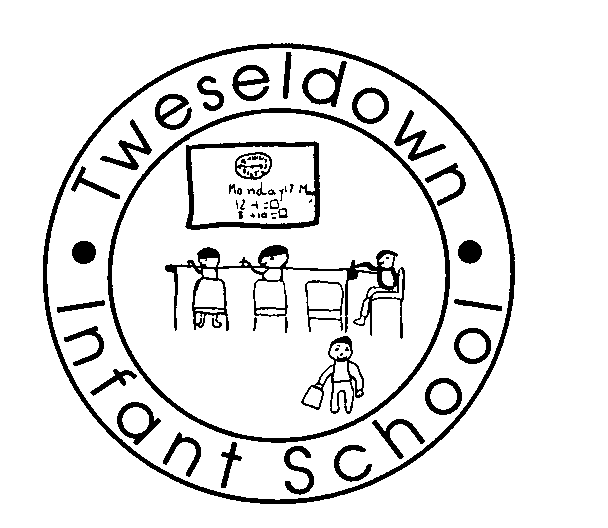 CLUB BOOKING FORMPlease complete this form with the club that your child wishes to participate in.  Before picking the staff club please check that there will be no clashes with the external clubs that your child may already be participating in.Confirmation of which club your child has been allocated will be emailed to you in due course.All external clubs are booked through the clubs themselves.CHILD’S NAMES………………………………………………………………………………..CLASS………………………………………..Day of the weekClub1st and 2nd preference